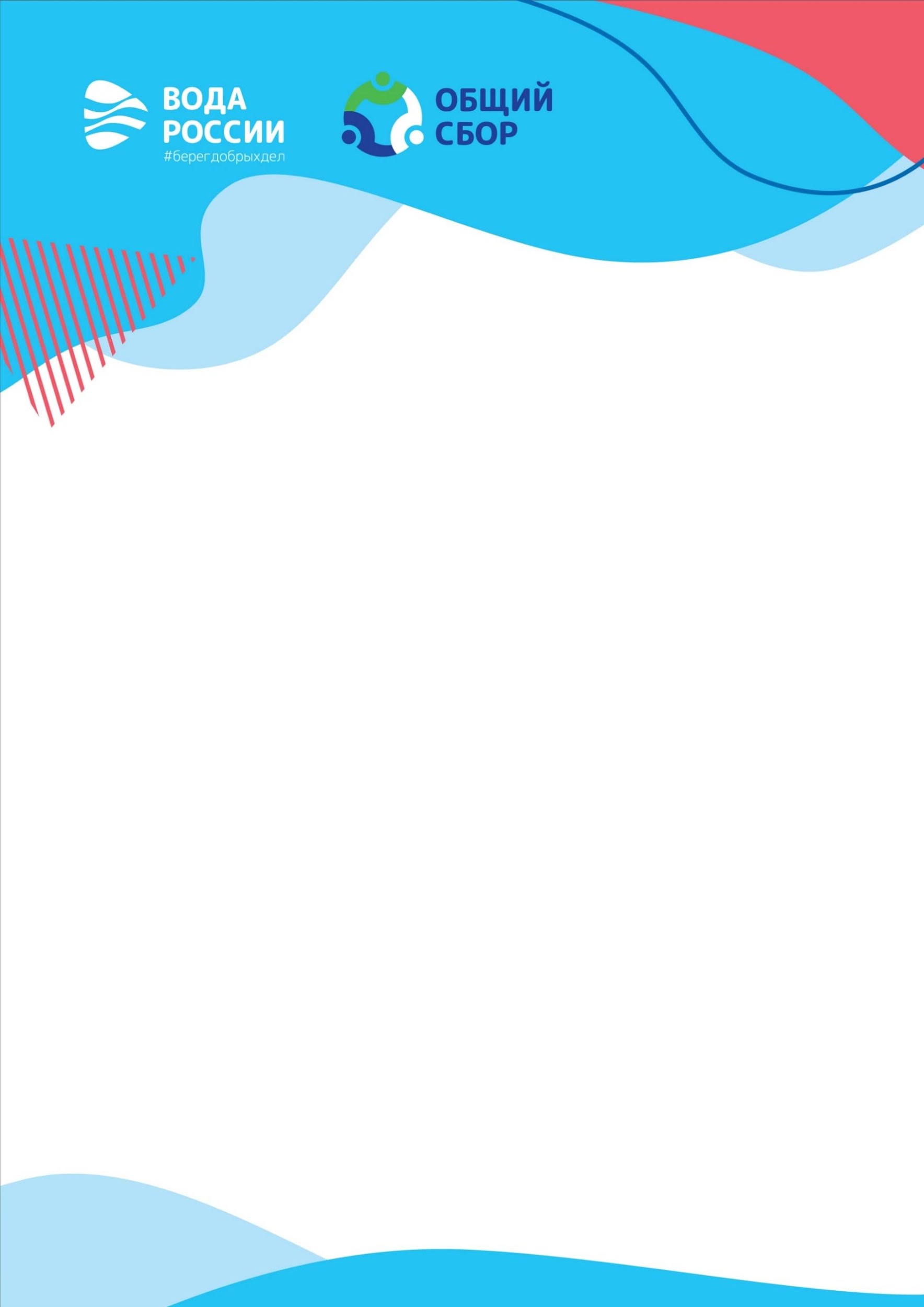 КОМАНДНЫЙ ЗАЧЕТОтчет в номинации «Экосемья»ОБЩЕЕ ОПИСАНИЕ УБОРКИ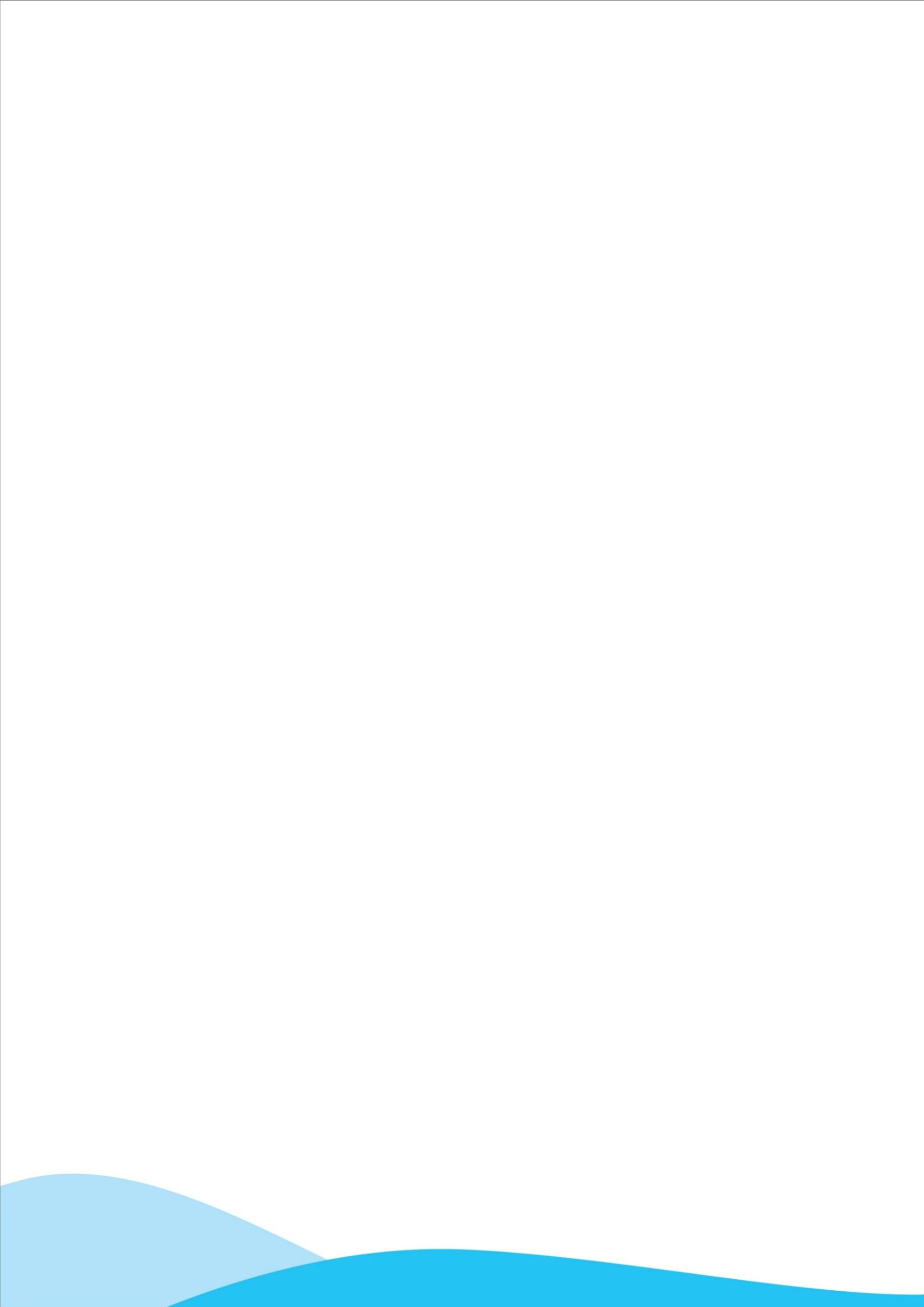 Общее описание проведенной уборки.Напишите короткий текст о проведенной акции, почему выбрали именно этот объект, что запомнилось во время уборки, какие были сложности и как их удалось решить.ДОБАВЬТЕ ССЛЫКУ НА ПУБЛИКАЦИЮ ВКОНТАКТЕСсылка на пост в соц. сети VK (при наличии), а также официальные хештеги конкурса #КонкурсОбщийСбор #ОбщийСбор #МинприродыРоссии #ВодаРоссии #АкцияВодаРоссии #БерегДобрыхДел  Приветствуется использование набора Волонтера в процессе съемки видеоролика.КОМАНДАЗаполните список команды (№ п/п, ФИО волонтера + контактный телефон каждого участника команды).ФОТО КОМАНДЫОбщее фото командыФото команды за работой (при проведении уборки)(не менее 3 фото)ФОТО ПРОВЕДЕННОЙ УБОРКИ (при проведении уборки)Фото убираемой территории ДО и ПОСЛЕ.Фото общего объема мусора.Фото ВСЕХ мешков собранного мусора, сложенного в аккуратные стога.(не менее 2 фото)Фото при вывозе и сдачи мусора в пункт раздельного сбора. (не менее 2 фото)РЕЗУЛЬТАТЫ УБОРКИНазвание Вашей Организации или команды-Регион (где была совершена уборка – при проведении уборки)-Населенный пункт (ближайший к месту уборки – при проведении уборки)-Наименование водного объекта (при проведении уборки)-Дата проведения уборки-ФИО Ответственного от команды-Мобильный телефон-E-mail-№ФИОe-mail телефондата рождения  12345678910фотофотофотофотоДОПОСЛЕфотофотофотофотоКоординаты начальной точкиКоординаты конечной точки00Длина убранной береговой линии (м)Длина убранной береговой линии (м)00Количество мешков собранного мусораКоличество мешков собранного мусора00Объем каждого мешка в литрахОбъем каждого мешка в литрах120120